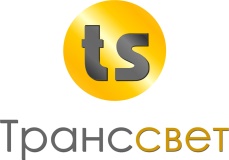 ООО «ТРАНССВЕТ»      656011, г.Барнаул, пр-т. Калинина, 39 (2 этаж).Тел.: (3852) 505-521, 8-964-603-37-64 ДенисE-mail:  lenin_prospekt1@mail.ru     Прайс-лист на аренду спецтехники 2019г.Стоимость машино-часа работы техники:Заказ техники: (3852) 505-521, 8-964-603-37-64НДС не облагается.Техника предоставляется на время работы не менее 2-ух часов.Стоимость транспортировки техники за пределы г. Барнаула от 10 до 50 руб.\км.№ п/пНаименованиеНаименованиеЦена (рублей/час)1Автовышка ИсудзуВынос стрелы 28 метров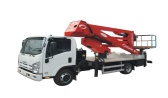             1100      2АвтовышкаВынос стрелы 17-18 метров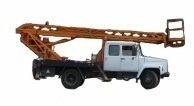 10003Кран-манипулятор Хундай НД 250Борт - 10т., стрела – 8т., кузов – 9,6м., вылет 21м.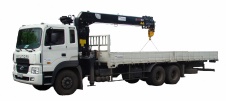 19004Кран-манипулятор «Фусо»Борт – 3,5т., стрела – 3т., кузов – 6м,  вылет 6,5м.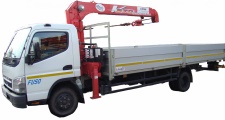 10005Экскаватор-погрузчик «Катерпиллер – 428Ф»Ширина ковша - 0,6 м.кун – 1т., глубина – 6 м.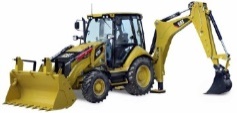 13006Ямобур на базе экскаватора-погрузчика “CAT 428F”Глубина - до 4м., диаметр - 500мм.Возможность бурения с выносом до 7 метров.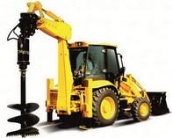 19007Ямобур МТЗ 821Глубина – 2м., диаметр – 360мм.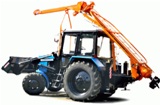 15008ЯмобурГАЗ 3308 (полноприводный)Глубина – 3м., диаметр – 360 и 500мм.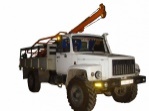 15009Автокран «Машека»Грузоподъемность 15т.Вылет стрелы 21м.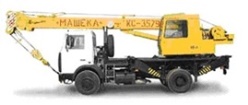 130010Самосвал МАЗ 550В5 Грузоподъемность 10т.Отвал на 3 стороны.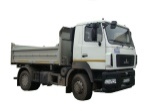 1200     11Гидромолот на базе экскаватора-погрузчика “CAT 428F”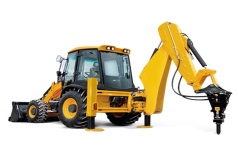 2000